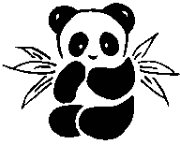 Panda Homework10th May 2019   Thank you so much for all the seeds.  We have begun to plant them and hopefully in a few weeks should begin to see a few shoots.  If you have any photos of you doing some gardening in your gardens we would love to see them and put them on our science display.This week in maths we have begun to look at adding the same number ie 2 + 2 + 2 and year 1 children have begun to look at arrays …* * * * * *  At home you could have a go at arranging your toys or coins into rows and columns and see how easy it is to count them altogether.Spellings are attached and for year 1 children a sheet to help them practice reading alien words for the phonic screening.